Person (address)—postal delivery service type identifier, X[X(10)]Exported from METEOR(AIHW's Metadata Online Registry)© Australian Institute of Health and Welfare 2024This product, excluding the AIHW logo, Commonwealth Coat of Arms and any material owned by a third party or protected by a trademark, has been released under a Creative Commons BY 4.0 (CC BY 4.0) licence. Excluded material owned by third parties may include, for example, design and layout, images obtained under licence from third parties and signatures. We have made all reasonable efforts to identify and label material owned by third parties.You may distribute, remix and build on this website’s material but must attribute the AIHW as the copyright holder, in line with our attribution policy. The full terms and conditions of this licence are available at https://creativecommons.org/licenses/by/4.0/.Enquiries relating to copyright should be addressed to info@aihw.gov.au.Enquiries or comments on the METEOR metadata or download should be directed to the METEOR team at meteor@aihw.gov.au.Person (address)—postal delivery service type identifier, X[X(10)]Identifying and definitional attributesIdentifying and definitional attributesMetadata item type:Data ElementShort name:Postal delivery service numberMETEOR identifier:270032Registration status:Health!, Superseded 05/10/2016Definition:An identifier for the postal delivery service where a person is located.Data Element Concept:Person (address)—postal delivery service type identifierValue Domain:Identifier X[X(10)]Value domain attributesValue domain attributesValue domain attributesRepresentational attributesRepresentational attributesRepresentational attributesRepresentation class:IdentifierIdentifierData type:StringStringFormat:X[X(10)]X[X(10)]Maximum character length:1111Data element attributes Data element attributes Collection and usage attributesCollection and usage attributesGuide for use:The identification of a postal delivery service may be composed of a prefix, a number, and a suffix as per the following format:Prefix A(3)Number N(5)Suffix A(3)May optionally include a prefix and suffix which are non-numeric.The identification may also not be required for certain services.Examples:PO BOX C96CARE PORMB 123GPO BOX 1777QCollection methods:To be collected in conjunction with Postal delivery service type - abbreviation.Source and reference attributesSource and reference attributesOrigin:Health Data Standards CommitteeAS4590 Interchange of client informationRelational attributesRelational attributesRelated metadata references:Has been superseded by Address—postal delivery service type identifier, code AA[A(9)]Community Services (retired), Standard 06/02/2012Disability, Standard 13/08/2015Health!, Standard 05/10/2016Housing assistance, Standard 01/05/2013
Is re-engineered from  Postal delivery service number, version 1, DE, NHDD, NHIMG, Superseded 01/03/2005.pdf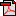  (14.3 KB)No registration status